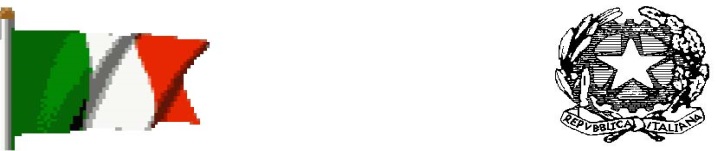 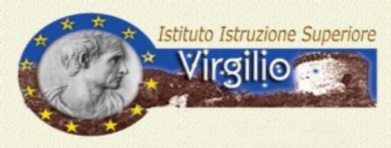 ISTITUTO ISTRUZIONE SUPERIORE “PUBLIO VIRGILIO MARONEALLEGATO 09Inserire nel NEL PLICO DOCUMENTAZIONE AMMINISTRATIVADICHIARAZIONECAPACITA’ TECNICA – PROFESSIONALE_l_ sottoscritt_ _______________________________________________________________ codice fiscale ____________________________________________ in qualità di titolare/legale rappresentante della _____________________________________________________ con sede legale in _____________________ (___) cap _____________ via ______________________________________ n°______ con p.iva/c.f ______________________ tel. ________________________ email ____________________________ PEC_______________________________,con la presente formalizza l’intenzione di partecipare alla gara per la realizzazione dei viaggi d’istruzione, relativo alla sistemazione logistica, alla pianificazione ed organizzazione del viaggio e dell’assistenza accessoria dell’Istituto Istruzione Superiore “Publio Virgilio Marone” di Mercato San Severino per l’a.s. 2022/2023  per i seguenti lotti: (barrare il lotto di corrispondente)Lotto 1 | CIG:  AO33868324   – VIAGGIO ISTRUZIONE  ITALIA – TUSCIALotto 2 | CIG:  AO33A6FF6B    – VIAGGIO ISTRUZIONE  ITALIA – TOSCANAe  consapevole delle sanzioni penali nel caso di dichiarazioni non veritiere, di formazione o uso di atti falsi richiamate dall’art. 76 del DPR 445/2000 s.m.i., DICHIARA SOTTO LA PROPRIA RESPONSABILITA’DICHIARAZIONE IN ORDINE ALLA CAPACITA’ TECNICA E PROFESSIONALE (ART.100 D.Lgs. n. 36/2023)Di essere iscritto al Registro delle Imprese presso la competente C.C.I.A.A. per i servizi connessi al turismo scolastico (viaggi di studio e visite guidate compresi il rilascio di titoli di viaggio terrestre e aereo, di pianificazione ed organizzazione del viaggio e dell’assistenza accessoria;Indicare i dati di riferimento:______________________________________________________________________________________Di disporre di una struttura a norma con le Leggi (sicurezza sui luoghi di lavoro, ecc.) in grado di assumere la responsabilità tecnico-organizzativa del servizio richiesto.Di essere in possesso di tutte le informazioni necessarie e di avere piena ed esatta cognizione del territorio e di tutte le circostanze generali e speciali che possono interessare l’esecuzione delle prestazioni oggetto del contratto e che sono necessarie ai fini della formazione della propria offerta.Di avere alle proprie dipendenze almeno un responsabile dell’area delle prestazioni di cui al presente appalto con adeguato curriculum relativo alla conduzione dei servizi connessi al turismo scolastico (viaggi di studio, stage linguistici e visite guidate compresi il rilascio di tutti i titoli di viaggi terrestre e aereo, di pianificazione ed organizzazione del viaggio e dell’assistenza accessoria) e oggetto del presente bando.Allega copia di un documento di identità del sottoscrittore in corso di validità.Luogo e data __________________________                                      Timbro e firma                                                                                       Titolare della ditta o legale rappresentante                                                                                            ________________________________ 